2022山形県バスケットボールＴシャツ・ポロシャツ販売①　　　　　　　　③　　　　　　　　　⑤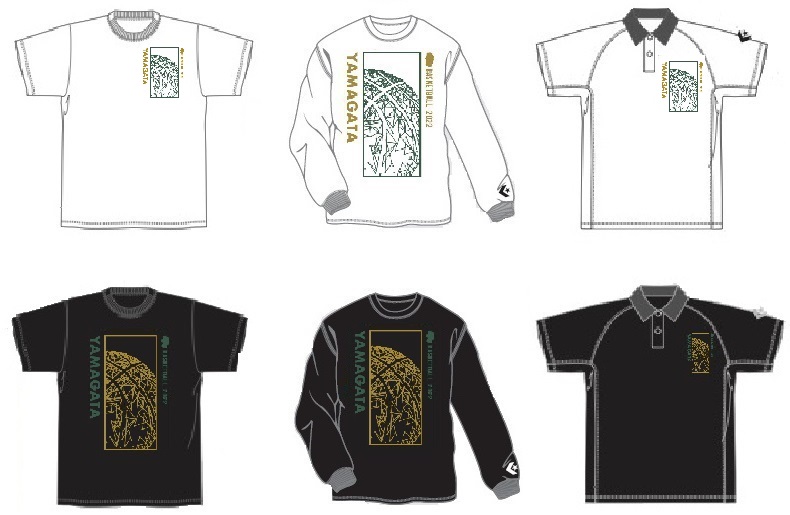 ②　　　　　　　　④　　　　　　　　　⑥Ｔシャツ・ポロシャツのワンポイントのデザインは、ロングＴシャツのデザインを小さくしたものになります。デザイン画像はイメージです。実際の商品とは、色合いやプリントサイズが若干異なる場合があります。１枚の単価はＴシャツが2,500円、ポロシャツとロングＴシャツが3,200円です。下の注文書と代金を封筒等に入れて顧問に提出してください。2022年度山形県バスケットボールＴシャツ・ポロシャツ注文書生徒氏名　　　　　　　　　　　　保護者氏名　　　　　　　　　　　　㊞合計枚数　Ｔシャツ　　　枚　ロングＴシャツ　　　枚　ポロシャツ　　　枚合計金額　　　　　　　　円　（１枚単価　Ｔシャツ…2,500円　　ポロシャツ・ロングＴシャツ…3,200円）Ｔシャツ・ポロシャツの種類サイズサイズサイズサイズサイズサイズＴシャツ・ポロシャツの種類ＳＭＬＯＸＯ２ＸＯＴシャツ　白生地×胸ワンポイント \2,500枚　枚枚枚枚枚Ｔシャツ　黒生地×胸大プリント   \2,500枚枚枚枚枚枚ロングＴシャツ　白生地×胸大プリント 　\3,200枚枚枚枚枚枚ロングＴシャツ　黒生地×胸大プリント　 \3,200枚枚枚枚枚枚ポロシャツ　白生地×胸ワンポイント \3,200枚枚枚枚枚枚ポロシャツ　黒生地×胸ワンポイント \3,200枚枚枚枚枚枚